Reflective questions Module 21. Professor Ed Cape talks about the role of a lawyer at theinvestigative stage of the criminal proceedings in England andWales. Does this correspond to how you see or experience yourown role?2. Which points or examples from the lecture of Professor Capewere striking to you, and why?3. Which points or examples mentioned in the lecture would youuse to improve your own practice at the investigative stage ofthe proceedings, and why?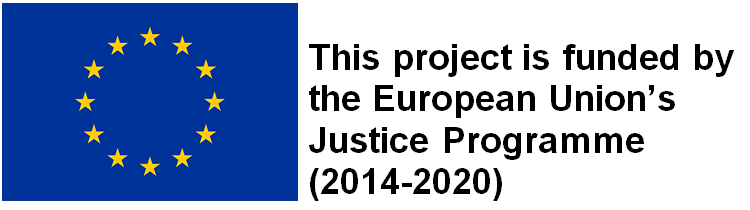 “This publication was funded by the European Union’s Justice Programme (2014-2020). The content of this training material represents only the views of the Netpralat’s Project Partners and is their sole responsibility. The European Commission does not accept any responsibility for use that may be made of the information it contains."